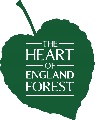 
Risk Assessment FormSigned:  ……………E Skates ……………..	Print Name:  ……………Elaine Skates…………………………		Position:  …………Head of Learning & Skills ……………..	Date:  …………………22 / 3 / 19………..Name: Elaine SkatesDate of assessment: 20.01.20Review date: Jan 2021Area being assessed:School tree planting – NewnhamAssessor(s) name:Elaine SkatesElaine SkatesElaine SkatesWhat are the hazards / tasks / activity?Who could be harmed and how?What are the control measures?Risk RatingWhat further measures are required?Target completion date/ Comments / progressSlippery/Wet/ Muddy ground conditionsRisk to staff - Slips & FallsRisk to Students &  School staff - Slips & FallsAdvise in advance need of wellies or sturdy boots 2 Ensure all participants are wearing suitable footwear before starting activity  Warn staff and participants of ground conditions before starting activityCancel event if conditions become too riskyLetter regarding suitable clothing emailed to schoolsCars and pedestrians in parking areaRisk to staff of collision of a vehicleRisk to Students &  School staff including children of collision of a vehicleNo movement of other traffic while Children getting on or off transport bus. Staff wearing hi-viz in parking area to directing traffic All participants arriving on one vehicle meaning small number of vehicle movements.Congregating area for participants away from moving cars. 2 Ensure staff member is present in carpark on the day for arrival and departure timesOn the day of eventTree Planting activity Risk to Staff – Unsecured spade falling and striking someone.Hand or foot being cut by blade of the spadePoking face with tree whip or caneRisk to Students &  School staff – Unsecured spade falling and striking someone.Hand or foot being cut by blade of the spadePoking face with tree whip or caneDemonstrate and train participants at start on safe use and storage.Securely drive spade into the ground when not in use or lay flat on the ground but don’t let children touch it unless supervised. Don’t let participants crowd around the work area unless personally supervised and do not let them put hands near the spade blade when in use.Demonstrate how to slide in cane at arms length, away from face.2 Demonstrate and warn the participants of the possible hazardsOn the day of eventPractical work & general outside activity (inc.Tree planting)Risk to Staff of ill health from dirty hands and infectionRisk to Students &  School staff of ill health from dirty hands and infectionWearing gloves for tree planting .Hand washing facilities are available at Middle Spernal so all pupils will wash their hands upon arrival at Middle Spernal site.1Ensure gloves are worn by all participants Encourage everyone to wash their hands after the activity and/or before eating or drinking anythingOn the day of eventIssues relating to child protectionStaff/volunteers on site have access to toiletsRisk to Staff of alleged abuse of or harm to a childRisk to Students of abuse or harmHoEF staff members present all have DBS checks at basic or enhanced level (as is appropriate to their job role)Ensure School staff are always present with children.Ensure HoEF Staff members are not given the responsibility of caring for or left alone with a child.Don’t allow children to wander off on their own and certainly not leave the site of the activity.Children to be accompanied by adults who will ensure toilets are clear before waiting outside toilet door for children1Advise schools of need to supervise children at all timesOn the day of eventWeather – rain, wind, sunRisk to Staff of sunstroke/ hypothermiaRisk to Public of sunstroke/ hypothermia Ensure all participants are dressed suitable for the weather conditionsEvent to be cancelled if weather conditions make it unsafe to continue.1Letter regarding appropriate clothing shared with the schoolsOn the day of eventWooden pallets and other forestry equipment around siteRisk to staff and students of equipment falling on them.Ensure students are closely supervised at all times and keep clear of any pallets, tools or equipment.